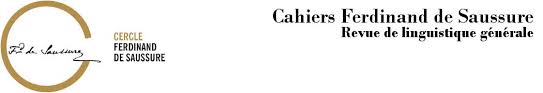 PEER REVIEW FORM(I) General informationArticle ID		…………………………………………………………………………………………………Article title		…………………………………………………………………………………………………Reviewer		…………………………………………………………………………………………………Date of review		…………………………………………………………………………………………………(II) Elements for evaluationTitle, abstract, keywordsThe title is clear and related to the content 				A☐  B☐   C☐   D☐   E☐The abstract is clear and exhaustive				A☐  B☐   C☐   D☐   E☐Keywords are well chosen						A☐  B☐   C☐   D☐   E☐Remarks (optional): Relevance, Originality, Quality The topic is pertinent to the call (if applicable)			A☐   B☐   C☐   D☐   E☐The topic is pertinent to the mission of Cahiers			A☐   B☐   C☐   D☐   E☐The issue is clear and subject to scientific debate			A☐   B☐   C☐   D☐   E☐The author covers the literature on the subject			A☐   B☐   C☐   D☐   E☐The paper shows elements of originality 				A☐   B☐   C☐   D☐   E☐Remarks (optional):Argumentation and styleThe paper has a claim, clearly exposed 				A☐   B☐   C☐   D☐   E☐The paper is consistent						A☐   B☐   C☐   D☐   E☐The argumentative structure is coherentand does not make leaps					A☐   B☐   C☐   D☐   E☐Language and terminology are adequateand precise						A☐   B☐   C☐   D☐   E☐Style is appropriate for scientific writing				A☐   B☐   C☐   D☐   E☐The paper is easy to follow					A☐   B☐   C☐   D☐   E☐Remarks (optional):Other elements (if present)Pictures are relevant						A☐   B☐   C☐   D☐   E☐The format and quality of the pictures are suitable			A☐   B☐   C☐   D☐   E☐Tables and/or diagrams are clear					A☐   B☐   C☐   D☐   E☐Transcriptions are relevant					A☐   B☐   C☐   D☐   E☐Transcriptions are correct and rigorous (as far as I can tell)		A☐   B☐   C☐   D☐   E☐Bibliographical appendices are relevant				A☐   B☐   C☐   D☐   E☐Bibliographical appendices are exhaustive				A☐   B☐   C☐   D☐   E☐Remarks (optional):BibliographyBibliography is relevant to the topic				A☐   B☐   C☐   D☐   E☐Bibliography is up to date						A☐   B☐   C☐   D☐   E☐Bibliography is exhaustive						A☐   B☐   C☐   D☐   E☐Online resources are easy to find					A☐   B☐   C☐   D☐   E☐Remarks (optional):(III) Judgment and commentsOverall judgement  Publishing suggestion☐	Accept☐	Accept with minor revision☐	Accept with major revision (after further review)☐	Reject (reasons should be given in the Comments section below)Comments for the authorComments for the editor(s) (optional)☐ Excellent☐ Good☐ Acceptable☐ Insufficient☐ Unacceptable